                 Районное МО учителей начальных классов                Мастер – класс по внеурочной деятельности                                 « Я – исследователь»Тема: Тайны воды.Цель: : осмысление знаний о воде и её тайнах,  поиск ответов на поставленные вопросы через работу с различными источниками информации, применение полученных знаний на практике.Задачи урока:* самостоятельно раскрыть «Тайны» воды;* извлекать необходимую информацию из книг и  источников  интернета;* осознавать ценность воды и необходимость нести ответственность за ее   сохранение;* обнаружить простейшую взаимосвязь живой и неживой природы.Организация внимания.-Здравствуйте.  У нас сегодня с вами  занятие, на котором мы с вами будем исследователями, будем учиться составлять проект. Для этого мы разобьёмся на 4 группы.2. Актуализация.-Посмотрите на экран. (слайд2) Что общего между этими предметами? (они все состоят из воды)-А что вы знаете о воде? Перечислите. (дети перечисляют свойства воды, называют состояния воды)-Молодцы! Как много вы знаете о воде.- Я обобщила ваши ответы и вот, что получилось. ( слайд 3)Постановка задач и темы урока.-Давайте поиграем. Я читаю вопросы, которые начинаются со слов: «Знаете ли вы…», а вы обсуждаете ответы в группах. Если вы верите, то ваш командир отвечает: «Да», а если не верите, то командир отвечает: «Нет».   -Начинаем  (слайд  3,с таблицей вопросов)   (я по ходу заполняю таблицу)- У нас в таблице появились и +, и -. Значит, что-то вы уже знаете, а что-то необходимо выяснить. Вот вы и поставили учебные задачи (слайд 4)Задачи урока ( проговаривают учащиеся) : выяснить издаёт ли вода звуки, можно ли воду пить, имеет ли вода цвет и как вода преломляет свет.( слайд 5)Как решить эти задачи?-Нам это ещё не известно. А как по-другому можно назвать то, что нам неизвестно? (секрет)-Как по-иному назвать секрет? (тайна)-А тайна чего? (показываю на доску) (воды)(слайд 6)Тема занятия : Тайны воды.- Чтобы открыть тайну, что мы должны с вами сделать? ( провести исследование)Что значит исследовать?(Исследовать – подвергнуть изучению, выяснить, осмотреть, изучить что-то)Исследовать – идти по следу. А как можно идти по следу? Чем будем пользоваться? (методами исследования)Какие методы есть у исследователя?(На доске картинки с методами исследования и карточки с названиями методов.)Соотнесите название метода с его изображением. Берём карточку с названием метода, прикрепляем к картинке и называем сам метод.Подумать самостоятельно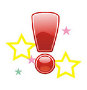 Спросить у другого человека (родители, учитель, одноклассники)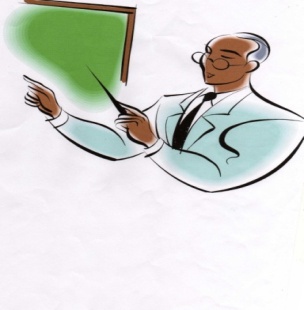 Понаблюдать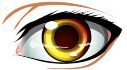 Посмотреть в книгах, энциклопедиях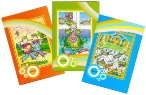 Посмотреть по телевизору (по теме исследования)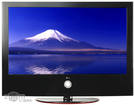 Получить информацию у компьютера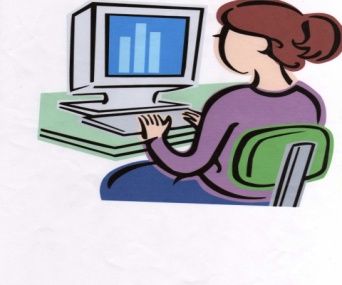 Провести эксперимент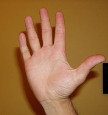 Какой первый и главный метод использует исследователь?( Подумать самостоятельно) Конечно же, прежде чем приступить к исследованиям, сначала надо подумать самостоятельно.- Какие из этих методов мы можем сегодня использовать? 4. Работа в группах.-Мы с вами в Академии наук, а каждая ваша группа-маленькая лаборатория, которая будет раскрывать тайну воды. Цели поставлены. А что дальше? ( получить задания)Прежде, чем вы получите задания, я хочу напомнить, что должно лежать в структуре исследовательской работы: тема, основополагающий вопрос. Актуальность, цель, объект исследования, предмет исследования, задачи, гипотеза и обязательно в конце своей работы вы делаете вывод, подтвердилась ваша гипотеза или нет. ( слайдГруппа 1. Лаборатория звука.Проблема: « Верите ли вы, что вода издаёт звуки?»Группа 2. Лаборатория питания.Проблема: «Верите ли вы, что воду можно есть?»Группа 3. Лаборатория цвета.Проблема: Верите ли вы, что вода не имеет цвет?Группа 4. Лаборатория света.Проблема: «Правда ли, что вода преломляет свет?»- Если будут проблемы с выходом в интернет, скажите, я дам файлы с материалом.Представление мини-проектов  групп.Подведение итога.- Давайте ещё раз вернёмся к  учебным задачам.-Верно ли, что вода издаёт звуки? -Верите ли вы, что воду можно есть? -Верите ли вы, что вода не имеет цвета? От чего зависит цвет воды? У нас в селе есть дамба ( искусственное водохранилище), у неё коричневый и зелёный  цвет воды. Почему? Охрана водоёма.-Что получается, когда капельки воды преломляют цвет? (радуга)Что интересного узнали про радугу? Вот некоторые из тайн, которые мы узнали о воде. Наше занятие   подошло  к концу, но Академия наук продолжает свою работу над раскрытием тайн природы.-Я надеюсь, что вам понравилось быть исследователями и к этой работе вы привлечёте своих детей и в феврале месяце мы встретимся на окружной конференции « Ученик – исследователь». Желаю вам успехов в работе!